Health and WellbeingHere is a pick and mix of activities for you to dip into.Have a check in – talk over how you are feeling or you may wish to keep it in a journal.  It’s good to talk and share.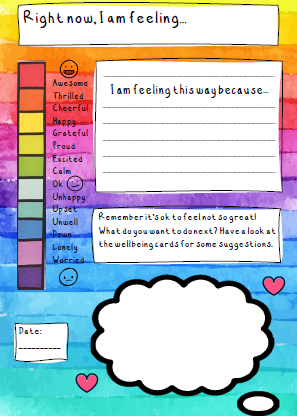 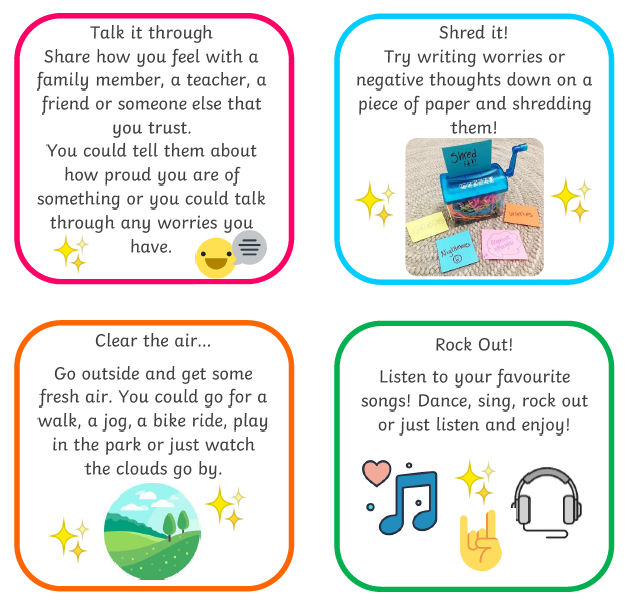 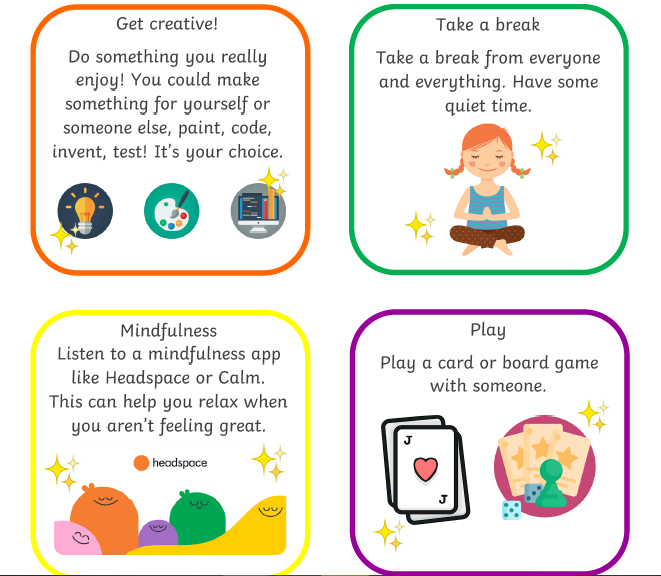 Perhaps try something new?Listening to music can help lift a mood, calm you down or make you feel full of energy.Experiment in making your own music https://musiclab.chromeexperiments.com/Computer programming take your fancy?https://scratch.mit.edu/Relax your body and mindhttps://www.youtube.com/user/CosmicKidsYogaThinking about others                              Little acts of kindnessMake a card for a neighbour.Help someone in your house to tidy up.Send a nice text to someone.Tell a joke to make someone smile.Offer to do a helpful job in the house.Give a friend a compliment.Draw a cheerful picture to put in the windowRead a story to someone you love.Outdoors?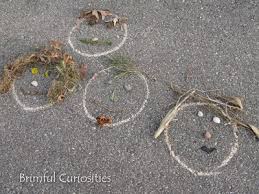 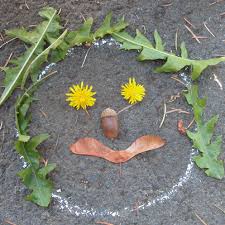 